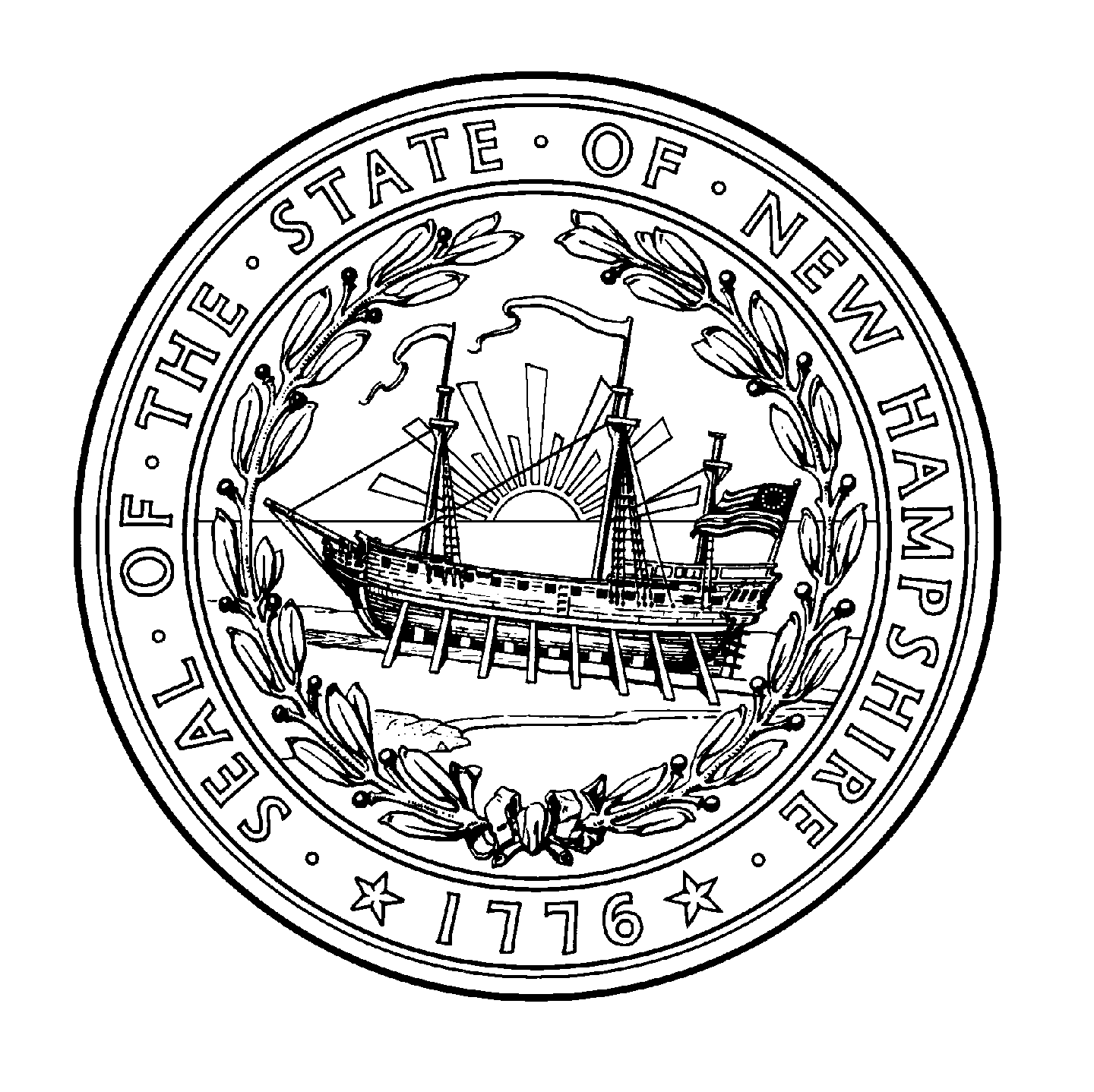 Electronic/Remote Notarization
Notification FormName - Notary / Justice of the Peace   _______________________________	_________________________________(Print Name as Commissioned)Commission Expiration date  	County of Commission  	Current Business Address, City, State, Zip Code  	Current Business Email Address  	________________________________Current Business Phone Number  	I am a (circle or underline all that apply) Notary Public / Justice of the Peace for the State of New Hampshire. I will be performing notarial acts with electronic documents and/or facilitated by communication technology.I will be using electronic notarization and/or technology for notarial acts facilitated by communication technology provided by 	________________________________________(insert name(s) of vendor(s) - Remote Online Notarization Provider).I certify that I will be using an X.509 industry digital certificate (or the industry equivalent) provided by____________________________________________________________________________________(insert name of digital certificate provider) My signature below acknowledges my understanding that:I must abide by all of the laws and regulations concerning notarial acts in the State of New HampshireI must notify the Office of the Secretary of State if I change or add technology vendors.I may NOT charge more than $25 for each electronic or remote notarial act using audio-visual communication technology. 	__(Signature of Notary Public or Justice of the Peace)All information provided on this form will be publicThis completed form may be submitted by email to elections@sos.nh.gov,  or US mail to the Department of State, State House Room 204, 107 North Main Street, Concord, NH 03301-4989.   User Notification Form 2.22